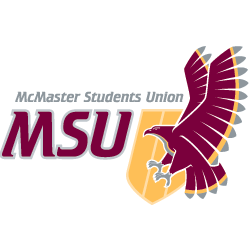 JOB DESCRIPTIONVolunteerPosition Title:Creating Leadership Amongst Youth (CLAY) – Volunteer & Logistics CoordinatorTerm of Office:December 1 – May 30Supervisor:CLAY Coordinator Remuneration:VolunteerHours of Work:3-5 hours per week minimum, with hours of work increasing as the event date approachesGeneral Scope of DutiesTo create and plan all training and management protocols for LDLS. To aid in the development of conference logistics in coordination with the Director. Major Duties and ResponsibilitiesMajor Duties and ResponsibilitiesMajor Duties and ResponsibilitiesCategoryPercentSpecificsSupervisory Function                       35%Efficiently allocate incoming requests to the planning team, prioritising actions and monitoring team resources to ensure the needs of the CLAY Coordinator & conference are metDevelop and manage cross-functional teams and multi-disciplinary projects throughout the planning of the conferenceSupervise a team of 15-25 Leadership Developer LogisticsCommunications Function                           50%Develop a LDL training Prepare a LDL manual to be utilized by the LDLs during Conference weekendAttend all CLAY Planning Team meetingsAssist the Conference Director in daily activities of the Conference, including booking and planning events, special needs, and checking room set-upsOther            15%Track progress of all work completed and situations handled during conference weekend to aid in the transition of Other tasks as assigned by the CLAY CoordinatorComplete other tasks as assigned by the CLAY CoordinatorKnowledge, Skills and AbilitiesOrganization and time management skillsProblem solving under stressful conditionsKnowledge of the McMaster campusCreativityCommunication skillsEffort & ResponsibilityAttention to detailResponsible for the overall success of the conferenceWorking ConditionsShared workspaceTime demands may exceed stated hours of workTraining and ExperienceExperience with previous/other leadership conferencesRisk Management training skills are an assetEquipmentPersonal computer